 Implementation Snapshot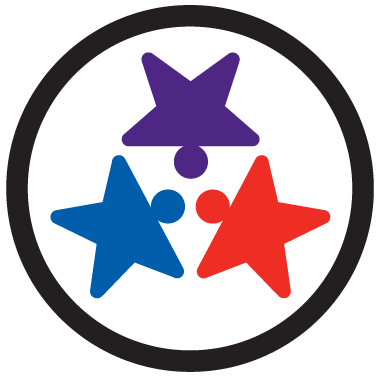 Evaluation Feature: Student/Family/Community Involvement (1.11) Implementation SnapshotEvaluation Feature: Student/Family/Community Involvement (1.11)What is it? Stakeholders (students, families, and community members) provide input on universal foundations (e.g., expectations, consequences, acknowledgements) at least every 12 months. What is it? Stakeholders (students, families, and community members) provide input on universal foundations (e.g., expectations, consequences, acknowledgements) at least every 12 months. Scoring Criteria:0 = No documentation (or no opportunities) for stakeholder feedback on Tier I foundations 1 = Documentation of input on Tier I foundations, but not within the past 12 months or input but not from all types of stakeholders 2 = Documentation exists that students, families, and community members have provided feedback on Tier I practices within the past 12 months Possible Data Sources/Implementation Products SurveysVoting results from parent/family meetingTeam meeting minutesSupporting Implementation:Supporting Implementation:Role of District Coordinator:Understand purpose of student, family, and community involvement Adapt district surveys to include questions related to school climate, relationships, and RTI2-BRole of Administrator:Promote family engagement and involvement Strengthen community partnershipsCreate opportunities for student input and leadershipAllocate time at grade-level or faculty meetings to discuss family engagement Role of Coach:Support team with stakeholder involvement by providing resources and examples  Prompt team to plan specific dates to gather input on components of the Tier I plan from stakeholdersHelp team use input to make changes to the Tier I plan Role of Team:Attend Tier I TrainingShare Tier I plan with students, families, and community and gather input Create materials and share resources explaining the Tier I plan to all stakeholders Explain family engagement strategies to staffDevelop a system for student involvement (e.g., student leadership teams, subcommittees, focus groups, surveys)Use stakeholder input to make changes to the Tier I planRole of Staff: Implement Tier I practicesCreate opportunities for student and family involvementCommunicate with families Role of Student, Family, CommunityServe as member of the Tier I TeamEngage in student leadership and involvement opportunities Provide feedback and input to all aspects of the Tier I planAdditional Resources and Research:Additional Resources and Research:Practitioner ResourcesTBSP Videos: Family and Community Engagement Bridge Night, Unique Approaches to Implementation Walter Hill Farm, and Family and Community Involvement TBSP Practice Brief: Including Families and CommunitiesTBSP Materials: Home Matrix Examples, Family Involvement Passport, Family Brochures, Family Letters, Family and Community Input Surveys, Student Input Surveys, Teaching Tier I Plan to Students Example Presentation, Business Donation Letter Examples, and Community Partner Resources HandoutResearchMeaningful Student Involvement: A Guide to Students as Partners in School Change (Fletcher, 2005)High School PBIS Implementation: Student Voice (Martinez, Hershfeldt, George, White, Flannery & Freeman, 2019)Monograph on SWPBS Implementation in High Schools: Current Practices and Future Directions (Flannery & Sugai, 2009)Lessons Learned on Implementation of PBIS in High Schools (Flannery, Hershfeldt, & Freeman, 2018) School, Family, and Community Partnerships (Epstein 2011)Defining and Promoting Family Engagement in School-wide PBIS (Garbacz, Rose, Weist, & McIntosh, 2017)Aligning and Integrating Family Engagement in PBIS (Weist, Garbacz, Lane, & Kincaid, 2017)Practitioner ResourcesTBSP Videos: Family and Community Engagement Bridge Night, Unique Approaches to Implementation Walter Hill Farm, and Family and Community Involvement TBSP Practice Brief: Including Families and CommunitiesTBSP Materials: Home Matrix Examples, Family Involvement Passport, Family Brochures, Family Letters, Family and Community Input Surveys, Student Input Surveys, Teaching Tier I Plan to Students Example Presentation, Business Donation Letter Examples, and Community Partner Resources HandoutResearchMeaningful Student Involvement: A Guide to Students as Partners in School Change (Fletcher, 2005)High School PBIS Implementation: Student Voice (Martinez, Hershfeldt, George, White, Flannery & Freeman, 2019)Monograph on SWPBS Implementation in High Schools: Current Practices and Future Directions (Flannery & Sugai, 2009)Lessons Learned on Implementation of PBIS in High Schools (Flannery, Hershfeldt, & Freeman, 2018) School, Family, and Community Partnerships (Epstein 2011)Defining and Promoting Family Engagement in School-wide PBIS (Garbacz, Rose, Weist, & McIntosh, 2017)Aligning and Integrating Family Engagement in PBIS (Weist, Garbacz, Lane, & Kincaid, 2017)